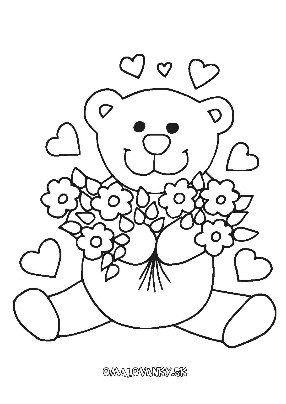 Mateřská škola ŠikulkaPŘEHLED VÝCHOVNĚ VZDĚLÁVACÍ PRÁCEpro třídu: TYGŘÍCIod 10.1.2022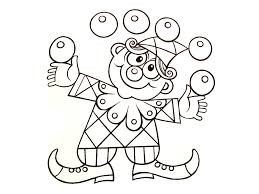 TÉMA:  SNÍH, LED, MRÁZ, NASTAL ZIMNÍ ČASPODTÉMA:  KARNEVALCíl: Seznámení se se světem lidí, kulturou a uměnímco je to masopust, tradice a zvyky s ním spojenésv. Valentýn a legenda s tímto svátkem spojenáRozvíjení pohybových schopností a zdokonalování dovedností v oblasti jemné a hrubé motorikyRozvíjení komunikativních dovedností - vyjadřování pocitů a prožitkůObsah:Čteme knížky: Chaloupka na vršku, Šárka VáchováMartinka se chystá na karneval, Gilbert Delahaye, Marcel MarlieBroučci, Jan KarafiátUčíme se spolupracovat s ostatními, respektovat je a tolerovat jiný přístup či postojCvičíme a hýbeme se (chůze, běh, skoky, poskoky, lezení)Hrajeme různé hry (s míčem, stuhami, kroužky, nafukovacími balónky, míčky)Procvičujeme grafomotoriku, stříhání, jemnou motoriku – kreslíme, vybarvujeme, lepímeVyrábíme masky a výzdobu na KarnevalChodíme na vycházky – pozorujeme, co se děje v příroděUčíme se básničky a zpíváme známé písničkyMasopustní veselice,veselá je převelice.Lidé vodí po vesnici,medvěda i medvědici.Tancuj, tancuj, medvěde,karneval se povede.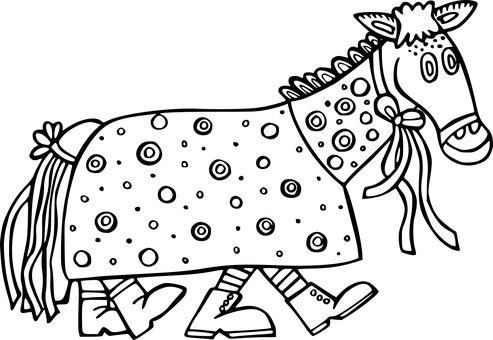 Tydli, fidli, bumtarata,otevřete, kmotře, vrata!Maškary k vám přišly, hej,Začal masopustní rej!